Комікс з основ здоров´я ( 6 клас) за темою « Техногенне середовище та його альтернатива»Розгляньте та підпишіть комікси. Знайдіть та напишіть «+» та «-» кожного з них.Вкажіть антропогенне та природнє середовище.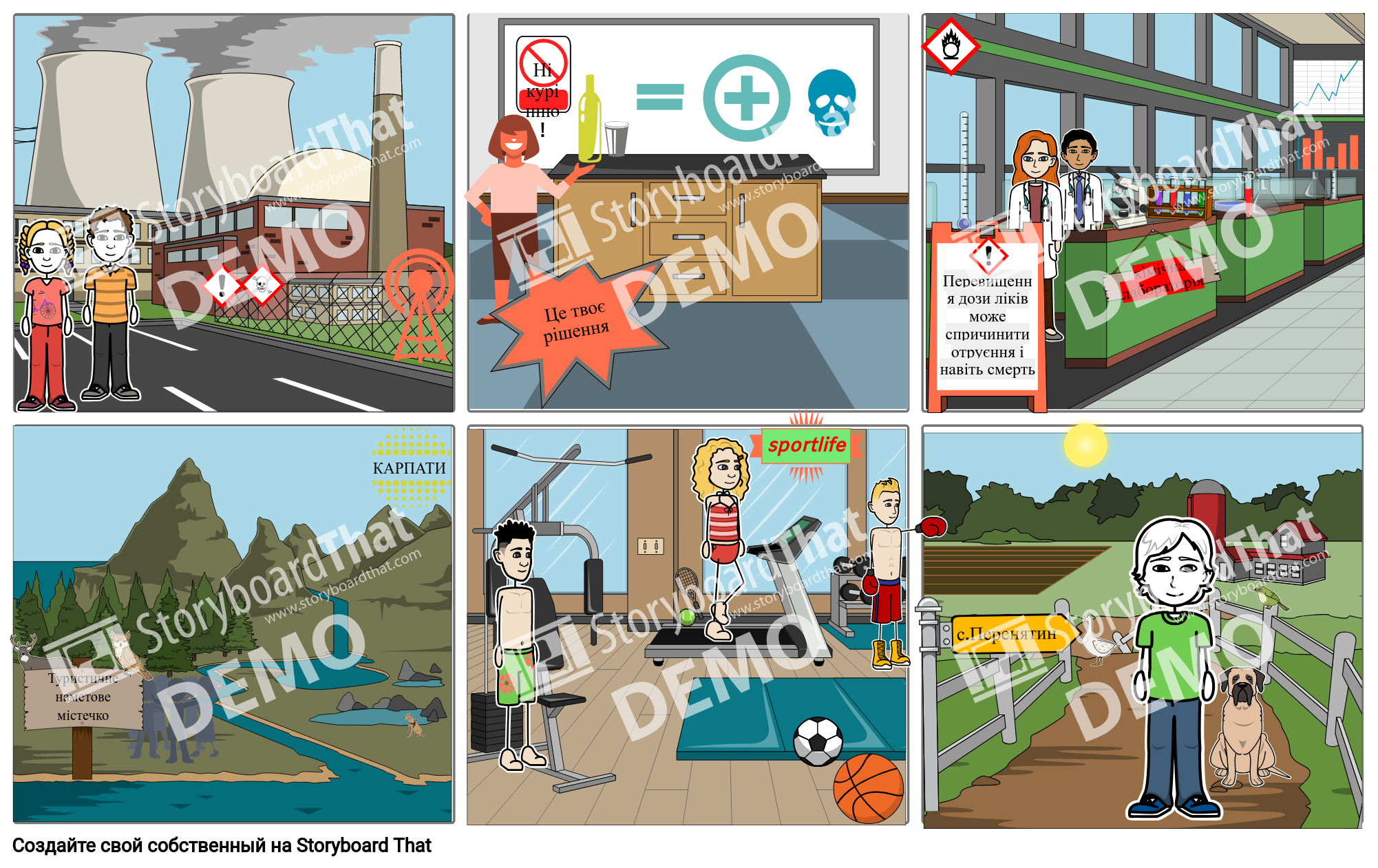 